F-2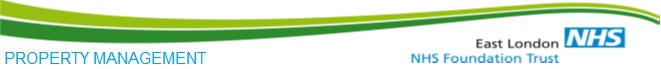 To the Property Team:  Please action the following option, indicated by X in the box below:Please the completed form and the schedule of accommodation forms to Frank.riedel@nhs.netSPACE / PREMISES  MANAGEMENT Directorate request / approval and confirmationOFFICE USE:    TTERMINATE a LEASE / LICENCE / AGREEMENTBCACTIVATE the BREAK CLAUSE OPTION RERENEW / EXTEND the LEASE / LICENCE / AGREEMENTNPFIND NEW PREMISES / SPACENLOBTAIN A NEW LEASE / LICENCE / AGREEMENTRequest Originator (Email):BOROUGH in which space is currently located or required:T/BC/REPremises Name & Address:T/BC/REDetailed Location (if known)T/BC/RELandlord details (if known)NP/NLType of Service to be provided from these premisesPlease delete as appropriateNP/NLName of Service / DepartmentNP/NLPreferred Location for new premises SUMMARY DETAILSPlease give a brief outline of your premises requirements(Please complete all relevant sections by deleting or adding text )T = TERMINATE   BC = ACTIVATE BREAK CLAUSE   RE = EXTEND/RENEW LEASE NP = FIND NEW PREMISES/SPACE    NL = OBTAIN NEW LEASE/AGREEMENTQuestions to be considered by the Service Director (Please delete as required)IM&T REQUIREMENTS Attachments for review The property officer may be able to assist you in appending the relevant information if requireAUTHORISED BY: (Borough Director ONLY)  OFFICE USE – PROPERTY TEAM      (Please Tick / complete)